Godišnji sastanak predstavnikaodbora za odbranu i bezbednost parlamenata zemalja Jugoistočne Evrope Beograd, 29. jun - 1. jul 2015. godineZAJEDNIČKA IZJAVATreći Godišnji sastanak predstavnika odbora za odbranu i bezbednost parlamenata zemalja Jugoistočne Evrope se održao u Beogradu od 29. juna do 1. jula 2015. godine.  Konferenciju, kojoj su prisustvovali predstavnici osam odbora za odbranu i bezbednost, je ugostio Odbor za odbranu i unutrašnje poslove Narodne skupštine Republike Srbije, a podršku su obezbedili RACVIAC - Centar za bezbednosnu saradnju u Jugoistočnoj Evropi i Ženevski centar za kontrolu oružanih snaga (DCAF). Tema konferencije je bila Saradnja u pružanju pomoći u poplavljenim predelima u Jugoistočnoj Evropi. Rukovođeni Međunarodnom strategijom Ujedinjenih nacija za smanjenje rizika od katastrofa koja ističe potrebu da se promoviše „kultura prevencije“ i Okvirom za smanjenje rizika od katastrofa u periodu 2015-2030. iz Sendaija koji ističe odgovornost država da spreče i umanje rizike od katastrofa, između ostalog i kroz međunarodnu, regionalnu, podregionalnu transgraničnu i bilateralnu saradnju; Pozivajući se na Direktivu Evropskog parlamenta i Saveta br. 2007/60/EZ o proceni i upravljanju rizicima od poplava; Odluku Evropskog parlamenta i Saveta br. 1313/2013/EU o Mehanizmima Unije za civilnu zaštitu; Uviđajući doprinos Programa Evropske unije za saradnju u oblasti civilne zaštite sa državama kandidatima i potencijalnim kandidatima za članstvo u EU i sa IPA programom za civilnu zaštitu II - IPA CP 2 sa ciljem jačanja fleksibilnosti u slučaju katastrofe u regionu JIE; i Programa za prevenciju, pripravnost i odgovor u slučaju poplava na Zapadnom Balkanu i u Republici Turskoj - IPA FLOODS u cilju jačanja fleksibilnosti u slučaju poplave u regionu JIE; Ističući važnost bilateralne i regionalne saradnje vlada zemalja JIE zasnovane na regionalnom vlasništvu, kao što je Inicijativa za prevenciju i spremnost u slučaju katastrofa za region Jugoistočne Evrope i u skladu sa preporukama datim u dokumentima Regionalne konferencije RACVIAC 2014: „Poplave u Jugoistočnoj Evropi - naučene lekcije i naredni koraci“;Učesnici konferencije su se dogovorili da uzmu u obzir da ohrabre i podstaknu vlade u regionu da u bliskoj budućnosti preduzmu konkretne korake u cilju sprovođenja sledećih procesa/ili mera: Izrada regionalne strategije za upravljanje katastrofama u regionu JIE u kojoj se veliki prioritet daje kolektivnom naporu da se ovaj region učini bezbednijim od rizika od katastrofa.  Izgradnja kapaciteta civilne zaštite za stalno delotvorno upravljanje rizicima od poplava, u skladu sa Mehanizmima civilne zaštite EU i Direktivom o poplavama EU; to treba da uključuje dobre planove upravljanja rizikom od poplava, promovisanje održivog upravljanja zemljištem kojim se unapređuje zadržavanje vode i rad na odbrani od poplava i infrastrukturi koja je otporna na klimatske uslove;Uvođenje sistema ranog upozoravanja na svim nivoima i ažuriranje planiranja nepredviđenog i mera za vanredne situacije.Unapređivanje komunikacije među vladama u skučaju katastrofa, poboljšanje efikasnosti i brzine infirmisanja, kako bi se izbegla kašnjenja;Saradnja na regionalnom nivou u oblasti upravljanja rečnim slivovima i nastavak dobre prakse sprovođenja Okvirnog sporazuma za sliv reke Save;Pružanje prioritetne podrške najosetljivijim grupama stanovništva, posebno za rešavanje pitanja stanovanja i obezbeđivanje pristupa zdravstvenoj zaštiti i obrazovanju;Obezbeđivanje transparentnosti, efikasnosti i odgovornosti u korišćenju primljene finansijske pomoći;Obezbeđivanje standardizovanih, nacionalnih baza podataka, koje će organi regiona razmenjivati;Postizanje jasne podele nadležnosti i odgovornosti među institucijama i akterima u upravljanju odbranom od poplava. 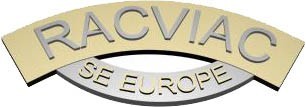 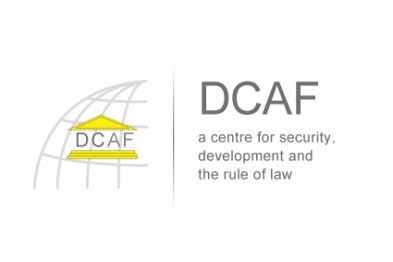 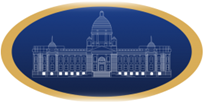 